Position Description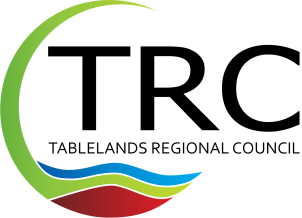 Position SummaryThis position is responsible for supervising and directing a designated crew, plant and materials to fulfil daily road construction and maintenance activities throughout the Tablelands Region. Position Specific AccountabilitiesSupervise work crew and contractors by establishing, directing and monitoring works activitiesUndertake all activities sustainably, on time and in accordance with procedures, specifications, statutory and Council requirementsAssist the implementation of quality, safety, environmental and traffic management plans for projectIdentify, report and record any problems relating to process, quality systems, resources and staffAssist the foreperson in planning works, allocating resources, identifying and resolving problems and implementing QA procedures and processesEnsure crew submits accurate timesheetsSupervisor AccountabilitiesAs a supervisor the Ganger is responsible for;Meeting the requirements of the TRC Corporate Plan, Budget and Operational Plan.Providing effective leadership and staff capability development to ensure alignment with TRC values, achievement of organisational KPI’s and a positive contribution to a dynamic workplace culture.Developing and maintaining relationships with community and key stakeholders that contribute to positive outcomes for the community.Organisation ResponsibilitiesModel the highest standards of ethical and professional behaviour and act with integrity and confidentiality whilst representing Council internally and externally.Adhere to all legislative frameworks, rules, Council policies and guidelines.Be familiar with and undertake all work in accordance with relevant policy and legislation, including: TRC's Safety Management System - SAFE PLAN, TRC's Code of Conduct, Council's Local Laws, Values and Behaviours, the Local Government Act 2009, Anti-discrimination and Privacy legislation, Purchasing and Procurement; and Comply with all Workplace Health & Safety Legislation, and other relevant policies, procedures and legislation.Follow reasonable directives to maintain critical business activities in the event of an unplanned disruption, including but not limited to a disaster.Other responsibilities as reasonably expected.Selection CriteriaEssentialProven ability to supervise a work crew in a similar industry.Demonstrated high level of oral, written and interpersonal communication skills, including well developed negotiation and conflict resolution skills.Ability to plan and deliver minor works projects. Proficiency in use of computer based workflows.Ability to follow and implement Workplace Health & Safety and Environmental LegislationQualificationsQueensland Construction White Card, or National equivalent 'MR' Drivers Licence Certificate III in Civil Construction (or willingness to attain), or equivalent experience Control Traffic with Slow-Stop Bat RIIWHS205DTraffic Management Implementation RIIWHS205D (or willingness to attain)Level II Chainsaw (or willingness to attain)First aid certificate (desirable)Position Specific ConditionsThe successful completion of a Pre-Employment Medical Assessment (including drug and alcohol screening) is required before any offer of employment as well as This role requires evidence of skills and qualifications and the possession of a current Drivers Licence.Position titleGanger (Maintenance)Reports toForeperson MaintenanceDepartment Infrastructure Services – Roads & Transport ClassificationLevel 5-6 Local Government Industry Award (Stream B)Last Review DateJuly 2019I have read and understood the above Position DescriptionI have read and understood the above Position DescriptionI have read and understood the above Position DescriptionI have read and understood the above Position DescriptionI have read and understood the above Position DescriptionI have read and understood the above Position DescriptionINCUMBENT NAMESIGNATUREDATESUPERVISOR NAMESIGNATUREDATE